Planning contrat en selon horaire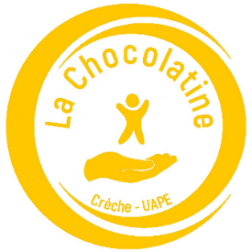 CRECHE  Fréquentation mensuelle 2025MAINom et prénom de l’enfant :      Signature(s) du/des parents :      Planning reçu le : ……………………………. (à remplir par la Chocolatine)Mettre une X dans les cases correspondantesDATESMATINDEJ’2/3 (dès 11h)2/3 (jusqu’à 14h)APMJOURNEEREMARQUESJeudi 1erVendredi 2Lundi 5Mardi 6Mercredi 7Jeudi 8Vendredi 9Lundi 12Mardi 13Mercredi 14Jeudi 15Vendredi 16Lundi 19Mardi 20Mercredi 21Jeudi 22Vendredi 23Lundi 26Mardi 27Mercredi 28Jeudi 29FerméFerméFerméFerméFerméFerméFerméVendredi 30FerméFerméFerméFerméFerméFerméFermé